АДМИНИСТРАЦИЯ ВЕСЬЕГОНСКОГО  МУНИЦИПАЛЬНОГО ОКРУГА              ТВЕРСКОЙ ОБЛАСТИ        П О С Т А Н О В Л Е Н И Ег. Весьегонск14.01.2021                                                                                                                                       № 13"О гарантированном перечне услуг по погребению умершихна территории Весьегонского муниципального округа "В соответствии с Федеральным законом от 12.01.1996 № 8-ФЗ «О погребении и похоронном деле», статьи 16 Федерального закона от 06.10.2003 № 131-ФЗ «Об общих принципах организации местного самоуправления в российской Федерации»,п о с т а н о в л я ю:1. Утвердить гарантированный перечень услуг по погребению на безвозмездной основе и показатели качества. (Прилагается).2. Установить стоимость услуг, предоставляемых согласно гарантированному перечню услуг по погребению, определённому пунктом 1 настоящего постановления, а также стоимость услуг по погребению умерших, не имеющих супруга, близких родственников, иных родственников либо законного представителя умершего, в соответствии со статьей 12 Федерального закона от 12.01.1996 N 8-ФЗ "О погребении и похоронном деле", в размере 6124 руб. 86 коп. с последующей индексацией один раз в год с 1 февраля текущего года исходя из индекса роста потребительских цен за предыдущий год. Коэффициент индексации определяется Правительством Российской Федерации.3. С момента вступления в законную силу настоящего постановления признать утратившими силу:   - постановление администрации Весьегонского района Тверской области от 19.12.2017 № 613 «Об утверждении гарантированного перечня услуг по погребению»;- постановление администрация городского поселения - город Весьегонск Тверской области от 10 октября 2017 года № 200 «Об утверждении стоимости гарантированного перечня услуг по погребению на территории городского поселения - города Весьегонска»; - постановление Администрации Ёгонского сельского поселения Весьегонского района Тверской области от 15.12.2017 № 19 «Об утверждении гарантированного перечня услуг по погребению»; -постановление администрации муниципального образования Ивановское сельское поселение Весьегонского района Тверской области от 15.12.2017 № 39 «Об утверждении гарантированного перечня услуг по погребению»;- постановление администрации Кесемского сельского поселения Весьегонского района Тверской области от 22.11.2017 № 26 «Об утверждении гарантированного перечня услуг по погребению»;  -постановление администрации муниципального образования Любегощенское сельское поселение Весьегонского района Тверской области от 23.12.2017 г. №23 «Об утверждении гарантированного перечня услуг по погребению»; -постановление администрации муниципального образования Романовское   сельское поселение Весьегонского района Тверской области от 29.12.2017 № 49 «Об утверждении гарантированного перечня услуг по погребению»; -постановление администрации Чамеровского   сельского поселения Весьегонского района Тверской области от 26.01.2018 № 5 «Об утверждении гарантированного перечня услуг по погребению».4.  Настоящее постановление вступает в силу со дня его принятия и подлежит размещению на официальном сайте Администрации Весьегонского муниципального округа Тверской области в информационно-телекоммуникационной сети Интернет.5. Контроль за исполнением настоящего постановления возложить заместителя Главы Администрации по вопросам ЖКХ и благоустройства территории Администрации Весьегонского муниципального округа – А.В. Козлова.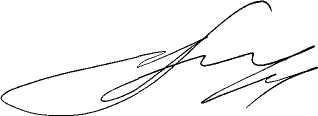 Приложение к постановлению АдминистрацииВесьегонского муниципального округа Тверской области от  14.01.2021 № 13Гарантированный перечень услуг по погребению на безвозмездной основе и показатели качестваГлава Весьегонского муниципального округа            А.В. Пашуков№№ п/пУслугаПоказатели качества1.Оформление документов, необходимых для погребенияОформление и выдача родственникам не позднее дня похорон свидетельства о смерти2.Предоставление и доставка гроба и других предметов, необходимых для погребенияГроб деревянный строганный, неокрашенный, размером в соответствии с телом умершего;Саван из хлопчатобумажной ткани длиной от 1 до 2,5 метров в зависимости от длины тела умершего.Доставка в морг или домой по времени назначения, включая погрузочно-разгрузочные работы.3.Перевозка тела (останков) умершего на кладбище (в крематорийПеревозка в назначенное время гроба с телом (останками) умершего из дома или морга к месту захоронения транспортным средством, включая погрузочно-разгрузочные работы4.Погребение Расчистка и разметка места для рытья могилы, рытье могилы (ручным или механическим способом) нужного размера.Захоронение (на подготовленных и расчищенных участках кладбища): забивка крышки гроба и опускание в могилу, засыпка могилы, устройство надмогильного холма, предоставление и установка похоронной ритуальнойрегистрационной таблички с указанием фамилии, имени, отчества, даты жизни покойного.